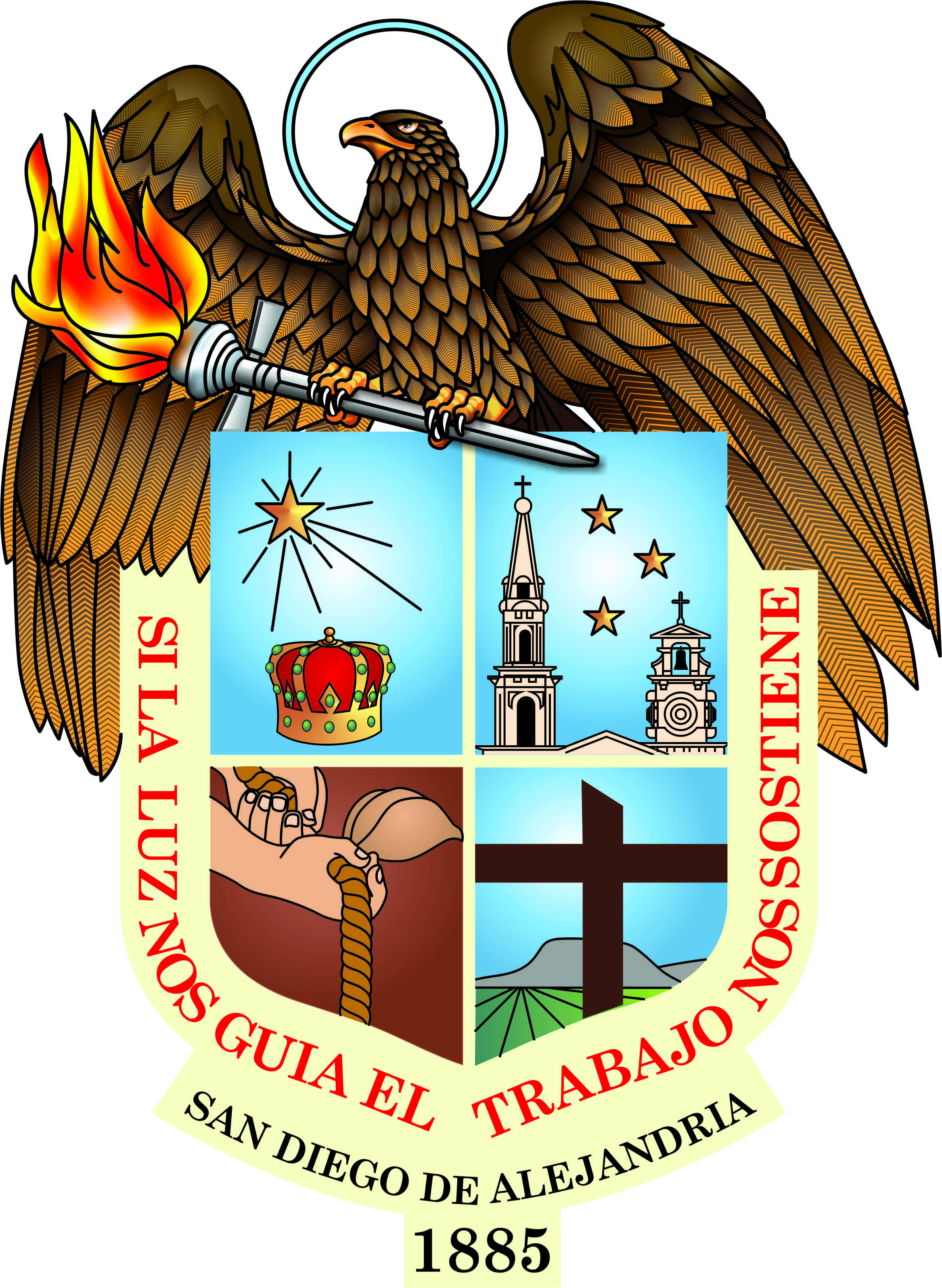                 ACTA CIRCUNSTANCIADA DE ENTREGA-RECEPCIÓN              DEL MUNICIPIO DE SAN DIEGO DE ALEJANDRIA, JALISCOEn el Municipio de SAN DIEGO DE ALEJANDRIA, Jalisco; siendo las 10:00 am horas del día 23 de Noviembre del 2018, acudió el Arq. Rogelio Ramírez Gama en su carácter de Responsable de la recepción de la obra del Rastro Municipal del ingeniero constructor del Rastro del municipio de San Diego de Alejandría Jalisco, con el propósito de confirmar  la verificación física del inventario recibido que realizó el director actual de Desarrollo Rural C. Gilberto Zavala Plascencia, de los bienes encontrados en el RASTRO MUNICIPAL al carecer expediente en la Entrega-Recepción del 30 de septiembre del 2018, donde manifiesta que es el mismo inventario recibido y se detalla a continuación.La firma de la presente acta circunstanciada de Entrega-Recepción no implica liberación ni transmisión alguna de responsabilidades que pudieran llegar a determinarse por la autoridad competente con posterioridad, conforme a lo señalado en las leyes relativas a la materia de entrega recepción, al no encontrarse la estimación 2 y finiquito para poder comparar el equipamento del Rastro recibido por el municipio.____________________________                                                                                     _______________________________   Arq. Rogelio Ramírez Gama                                                                                                 C. Gilberto Zavala Plascencia DIRECTOR DE OBRAS PUBLICAS 2015-2018                                                                     DIRECTOR de DESARROLLO RURAL 2018-2021        _____________________________                                                                                   _________________________________Mtro Francisco Javier Correa Cerrillo                                                                                 Lic. Juan Manuel Rojas EsparzaCONTRALOR MUNICIPAL                                                                                                      TESTIGO                                  DESCRIPCION1 Cisterna de 1,200 litros1 Cisterna de 450 litros1 Cisterna de 200 litros1 Cisterna de 10,000 litros1 Cisterna de 10,000 litros2 tinacos Rotoplas de 1000 LITROS2 bombas modelo 50-5/32341 dosificador de cloro1 filtro AQUATROL MFR#15F193500  ART# 0948BL-25T2 bombas No 1161152 bombas sumergibles1 recicladora de estiércol1 sierra modelo EBS-11 sierra modelo ERS-13 carruchas eléctricas con motor c/u30 ganchos para colgar carne10 palomas para colgar carne de cerdo5 cuchillos2 chairas de 50 cms1 pistola para sacrificio de perno fijo CACH SPECIAL S.20261 (En mal estado)1 GEN caldera termo CYB serie 155031 tanque estacionario CYTSA Mod 300 de 288 lts1 bomba para sangre Mod NDP-25 BAN (En reparación)1 compresor termal protected TECUMSEH Mod ES9563ZXTXM (Inservible)